（ 医学部医学科）推	薦	書（学校推薦型選抜 Ⅱ）令和	年	月	日山	口	大	学	長	殿高 等 学 校 名高等学校長名	㊞下記の者は，貴学医学部学校推薦型選抜の要件に該当するものと認め，責任をもって推薦いたします。記推  薦  学 科 名	医学科入学志願者氏名推薦理由出願の要件⑵を満たし，地域枠に出願する志願者を推薦する場合は地域枠を，出願の要件⑶を満たし，特別枠【緊急医師確保対策枠・地域医療再生枠・重点医師確保対策枠】に出願する志願者を推薦する場合は特別枠の各枠のいずれかを 　　で囲んでください。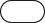 なお，３枠まで順位を付して併願することができます。記入上の注意この推薦書は高等学校長の責任において，記入してください。記入にあたっては，高等学校長を含めた関係者で，志願者のありのままの姿を正確に，なるべく具体的事実をあげてください。１．志望区分「地域枠」，「特別枠」の「緊急医師確保対策枠」，「地域医療再生枠」及び「重点医師確保対策枠」の４枠のうち各出願要件を満たす者は，３枠まで順位を付して併願することができます。また，「地域枠」で出願した者又は「特別枠」のいずれかで出願した者のうち「全国枠」の出願要件を満たす者は，「全国枠」としての選抜の対象にもなります。２．地域枠又は特別枠としての推薦理由「地域枠」では，「卒業後，医師免許を取得し，直ちに山口県内の病院で臨床研修（２年間）を受け， 修了後引き続き４年以上，山口大学医学部及び附属病院を含む県内の医療機関又はその関連施設で医学・医療の研究等の発展や地域医療に貢献することが確約できる者」を求めておりますので， その点にご配慮をお願いします。「緊急医師確保対策枠」では「卒業後，医師免許を取得し，直ちに山口県内の病院で臨床研修（２ 年間）を受け，修了後から12年以内に７年以上（うち４年は過疎地域病院）（臨床研修と合わせて合計９年），山口大学医学部附属病院を含む山口県内の医療機関等において，医療の発展や地域医療に貢献することが確約できる者」を求めておりますので，その点にご配慮をお願いします。「地域医療再生枠」では，「卒業後，医師免許を取得し，直ちに山口県内の病院で臨床研修（２年間）を受け，修了後から12年以内に７年以上（臨床研修と合わせて合計９年），山口大学医学部附属病院を含む山口県内の医療機関等において，医療の発展や地域医療に貢献することが確約できる者」を求めておりますので，その点にご配慮をお願いします。「重点医師確保対策枠」では「卒業後，医師免許を取得し，直ちに山口県内の病院で臨床研修（２ 年間）を受け，修了後から12年以内に７年以上（臨床研修と合わせて合計９年），山口大学医学部附属病院を含む山口県内の医療機関等の特定の診療科において，医療の発展や地域医療に貢献することが確約できる者」を求めておりますので，その点にご配慮をお願いします。ただし，「特定の診療科」とは，小児科，産婦人科，麻酔科，救急科，放射線治療科，病理診断科， 呼吸器内科，総合診療科，外科とし，外科については基本領域における外科を指し，整形外科，脳神経外科，形成外科を含みません。３．学	業ア）本人を推薦する根拠となった学業上の事由を記入してください。イ）各学年ごとの学年全体での成績順位（何人中何位）及びクラスでの成績順位（何人中何位）を記入してください。最終学年については，最新の成績順位（何人中何位）を記入してください。なお，「学年全体での成績順位」とは，同一学年に同一の科が複数のクラスにより構成されている場合にその全体での成績順位を記入してください。４．人	物「勉学について」及び「行動及び性格について」は，それぞれの項目について５段階評価とし， 該当する評点に○印を付けてください。また，併せて所見についても記入してください。１．学	業ア）推薦する根拠となった学業上の事由イ）学年全体での成績順位ウ）クラス全体での成績順位２．人	物ア）勉学についてイ）行動及び性格についてウ）在学中の状況についてエ）特	技３．志願者から聴取した進学希望理由４．そ	の	他調査書及び上記の記述以外で参考事項について，特記事項があれば記入してください。入学志願者氏名		記載責任者	㊞第 一 志 望 枠・地域枠・緊急医師確保対策枠・地域医療再生枠・重点医師確保対策枠第 二 志 望 枠・地域枠・緊急医師確保対策枠・地域医療再生枠・重点医師確保対策枠第 三 志 望 枠・地域枠・緊急医師確保対策枠・地域医療再生枠・重点医師確保対策枠第１学年位人中第２学年位人中第３学年位人中（第４学年）位人中第１学年位人中第２学年位人中第３学年位人中（第４学年）位人中自発性計画性持続性5	4	3	2	1大	小5	4	3	2	15	4	3	2	1理解力直観力創造力5	4	3	2	1大	小5	4	3	2	15	4	3	2	1所見自	主	性大5	4	3	2	15	4	3	2	15	4	3	2	15	4	3	2	1小責任感大5	4	3	2	15	4	3	2	15	4	3	2	15	4	3	2	1小積	極	性大5	4	3	2	15	4	3	2	15	4	3	2	15	4	3	2	1小公正さ大5	4	3	2	15	4	3	2	15	4	3	2	15	4	3	2	1小集	中	力大5	4	3	2	15	4	3	2	15	4	3	2	15	4	3	2	1小協調性大5	4	3	2	15	4	3	2	15	4	3	2	15	4	3	2	1小情緒の安定大5	4	3	2	15	4	3	2	15	4	3	2	15	4	3	2	1小社会性大5	4	3	2	15	4	3	2	15	4	3	2	15	4	3	2	1小所見区　　　　分第 １ 学 年第 ２ 学 年第 ３ 学 年課外活動・生徒会等での活動状況所見